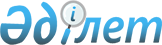 О внесении изменений и дополнений в решение Казалинского районного маслихата от 25 декабря 2020 года №543 "О бюджете поселка Айтеке би на 2021-2023 годы"
					
			С истёкшим сроком
			
			
		
					Решение Казалинского районного маслихата Кызылординской области от 12 марта 2021 года № 24. Зарегистрировано Департаментом юстиции Кызылординской области 16 марта 2021 года № 8198. Прекращено действие в связи с истечением срока
      В соответствии со статьей 109-1 Кодекса Республики Казахстан от 4 декабря 2008 года "Бюджетный кодекс Республики Казахстан", пунктом 2-7 статьи 6 Закона Республики Казахстан от 23 января 2001 года "О местном государственном управлении и самоуправлении в Республике Казахстан", Казалинский районный маслихат РЕШИЛ:
      1. Внести в решение Казалинского районного маслихата от 25 декабря 2020 года № 543 "О бюджете поселка Айтеке би на 2021-2023 годы" (зарегистрировано в Реестре государственной регистрации нормативных правовых актов за номером 7977, опубликовано 06 января 2021 года в эталонном контрольном банке нормативных правовых актов Республики Казахстан) следующие изменение и дополнение:
      "пункт 1 изложить в новый редакции:
      1. Утвердить бюджет поселка Айтеке би на 2021-2023 годы согласно приложениям 1, 2, 3 в том числе на 2021 год в следующих объемах:
      1) доходы – 406444 тысяч тенге, в том числе:
      налоговые поступления – 77427 тысяч тенге;
      поступления трансфертов – 329017 тысяч тенге;
      2) затраты – 468398,4 тысяч тенге;
      3) чистое бюджетное кредитование – 0;
      бюджетные кредиты – 0;
      погашение бюджетных кредитов – 0;
      4) сальдо по операциям с финансовыми активами – 0;
      приобретение финансовых активов – 0;
      поступления от продажи финансовых активов государства – 0;
      5) дефицит (профицит) бюджета – -61954,4 тысяч тенге;
      6) финансирование дефицита (использование профицита) бюджета – 61954,4 тысяч тенге.".
      Подпункт 1) пункта 2 изложить в новой редакции:
      "1) благоустройство, освещение 61514 тысяч тенге.".
      Пункт 2 дополнить подпунктом 2), 3) нового содержания
      "2) на расходы по обеспечению деятельности аппаратов акимов 7726 тысяч тенге;
      3) сфера культуры 435 тысяч тенге.".
      Приложения 1 к указанному решению изложить в новой редакции согласно приложению к настоящему решению.
      2. Настоящее решение вводится в действие с 1 января 2021 года и подлежит официальному опубликованию. Бюджет на 2021 год поселка Айтеке би
					© 2012. РГП на ПХВ «Институт законодательства и правовой информации Республики Казахстан» Министерства юстиции Республики Казахстан
				
      Председатель внеочередной ІІІ сессий Казалинского районного маслихата 

А. ОРЫМБАЕВ

      Председатель маслихата Казалинского районного маслихата 

Б. ЖАРЫЛҚАП
Приложение к решениюКазалинского районного маслихатаот 12 марта 2021 года № 24Приложение 1 к решениюКазалинского районного маслихатаот 25 декабря 2020 года № 543
Категория
Категория
Категория
Категория
Сумма, 
тысяч тенге
Класс
Класс
Класс
Сумма, 
тысяч тенге
Подкласс
Подкласс
Сумма, 
тысяч тенге
Наименование
Сумма, 
тысяч тенге
1. Доходы 
406444
1
Налоговые поступления
77427
04
Hалоги на собственность
77427
1
Hалоги на имущество
2129
3
Земельный налог
9021
4
Hалог на транспортные средства
66277
4
Поступления трансфертов 
329017
02
Трансферты из вышестоящих органов государственного управления
329017
3
Трансферты из районного (города областного значения) бюджета
329017
Функциональная группа
Функциональная группа
Функциональная группа
Функциональная группа
Администратор бюджетных программ
Администратор бюджетных программ
Администратор бюджетных программ
Программа
Программа
Наименование
Наименование
2. Затраты
468398,4
1
Государственные услуги общего характера
108867
124
Аппарат акима города районного значения, села, поселка, сельского округа
108867
001
Услуги по обеспечению деятельности акима города районного значения, села, поселка, сельского округа
101204
022
Капитальные расходы государственного органа
1697
032
Капитальные расходы подведомственных государственных учреждений и организаций
5966
6
Социальная помощь и социальное обеспечение
42932
124
Аппарат акима города районного значения, села, поселка, сельского округа
42932
003
Оказание социальной помощи нуждающимся гражданам на дому
42932
7
Жилищно-коммунальное хозяйство
222560
124
Аппарат акима города районного значения, села, поселка, сельского округа
222560
008
Освещение улиц в населенных пунктах
76422
009
Обеспечение санитарии населенных пунктов
52762
011
Благоустройство и озеленение населенных пунктов
93376
8
Культура, спорт, туризм и информационное пространство
42670
124
Аппарат акима города районного значения, села, поселка, сельского округа
42670
006
Поддержка культурно-досуговой работы на местном уровне
42670
12
Транспорт и коммуникации
37669
124
Аппарат акима города районного значения, села, поселка, сельского округа
37669
013
Обеспечение функционирования автомобильных дорог в городах районного значения, селах, поселках, сельских округах
18024
045
Капитальный и средний ремонт автомобильных дорог в городах районного значения, селах, поселках, сельских округах
19645
15
Трансферты
13700,4
124
Аппарат акима города районного значения, села, поселка, сельского округа
13700,4
048
Возврат неиспользованных (недоиспользованных) целевых трансфертов
13700,4
3. Чистое бюджетное кредитование
0
Бюджетные кредиты
0
Погашение бюджетных кредитов
0
4. Сальдо по операциям с финансовыми активами
0
Приобретение финансовых активов
0
Поступления от продажи финансовых активов государства
0
5. Дефицит (профицит) бюджета
-61954,4
6. Финансирование дефицита (использование профицита) бюджета
61954,4
8
Используемые остатки бюджетных средств
61954,4
01
Остатки бюджетных средств
61954,4
1
Свободные остатки бюджетных средств
61954,4